Hotel Zagaia offers baby sitters for children of all ages that can be hired at the following costs:R$100,00 (ca. USD50) for 8 day hoursR$120,00 (ca. USD60) for 8 evening hoursFor further information on this service, please contact Gitane Klain at the e-mail <vendas@zagaia.com.br> or phone (67) 3255-5605.Hotel Zagaia offers a whole day of activities (between 09h00-22h50) for children between one and three years old. These children must be accompanied by an adult though. Costs for this activity are as follows:Day pass for Zagaia guests – FREE (lunch not included)Day pass for non-Zagaia guests – R$150 (ca. USD75)In addition a special room (Espaço Kids) with toys and games for kids is also available at the hotel. For further information on these service, please contact Gitane Klain at the e-mail <vendas@zagaia.com.br> or phone (67) 3255-5605.Hotel Zagaia also offers a whole day of activities (between 09h00-22h50) for children between four and twelve years old. These children do not need be accompanied by an adult. Costs for this activity are as follows:Day pass for Zagaia guests – FREE (lunch not included)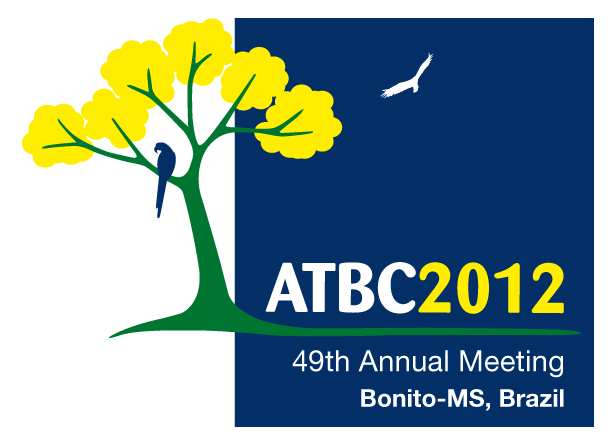 Day pass for non-Zagaia guests – R$150 (ca. USD75)For further information on this service, please contact Gitane Klain at the e-mail <vendas@zagaia.com.br> or phone (67) 3255-5605.